SPRING SEMINAR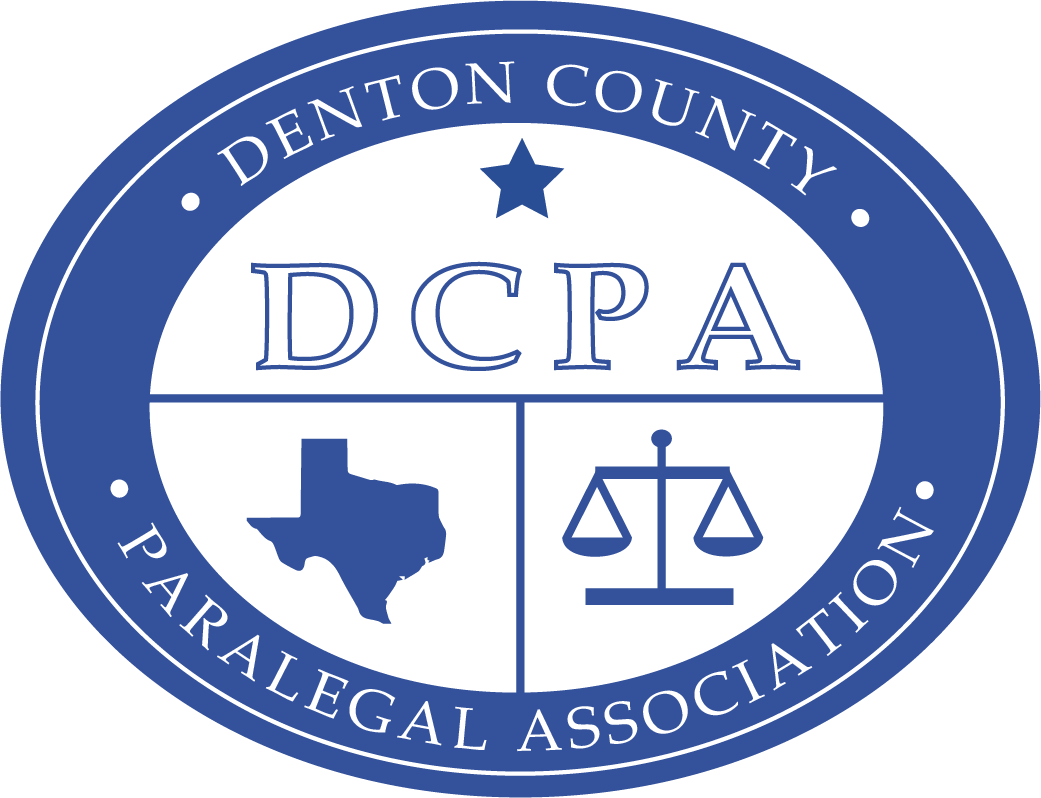 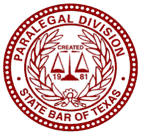 Co-Sponsored by the denton county paralegal association & the paralegal division of the state bar of texasApril 5, 2019Central Jury RoomDenton County Courts Bldg.1500 East McKinney, Denton, TXcost including lunch:  $50 – all day / $30 – ½ dayRegister for all day, morning, or afternoon sessionsRSVP for LunchRegistration deadline: April 1, 2019Mail registration form and payment to:  Denton County Paralegal Association, PO Box 2641, Denton TX 76202Agenda8:15 – Registration8:50 – Welcome9:00 – Morning Session: Daubert ChallengesTexas HIPAA GuidePersonal Fraud Protection11:45 – Lunch w/CLE speaker1:15 – Afternoon Session:Taming the Hamster Within: Tips for Wellness in a Demanding ProfessionEthics & ProfessionalismSelf-Defense7.0 hrs cle